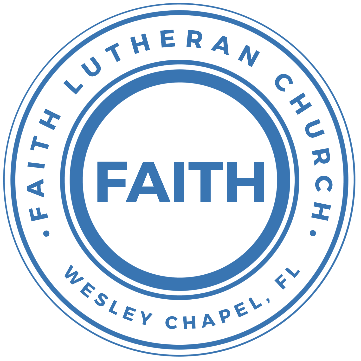 Leading our community into a deep connection in ChristWorship Service for July 26, 2020 at 11 AMWelcomeInvocationConfession and Forgiveness:P: Come into the presence of God. It is God, Himself, who bids us to come to Him in prayer, especially when we have sinned, so that we may receive His forgiveness. So, we enter His courts with confidence that if we confess our sins, He will forgive us as He promised.(a time of silence to reflect and personally confess our sins)C: Heavenly Father, we confess that we have sinned against you in thought, word, and deed. We have not loved you with our whole heart and have not loved our neighbor as ourselves. We are truly sorry and we humbly repent. For the sake of your Son Jesus Christ and His suffering and death on the cross, have mercy on us and forgive us; that we may delight in your will, and walk in your ways, to the glory of your Name. AmenP: The Lord our God is merciful and gracious, longsuffering, and abounding in goodness and truth, keeping mercy for thousands, forgiving iniquity and transgression and sin.  Therefore I announce unto you the grace of our Lord Jesus Christ.  In His stead and by the command of my Lord Jesus Christ, I forgive you all your sins in the name of the Father and of the Son and of the Holy Spirit.C: Amen. Praise God!PeaceP: The peace of the Lord be with you all.C: And also with you.P: We greet each other in the peace of Christ.
(Waive and greet from your seats, please)Song of Praise and Thanksgiving: All Glory, Laud, and HonorRefrain:All glory, laud, and honor To You, Re-deemer, King,To whom the lips of children Made sweet hosannas ring.Verse 1:You are the King of Israel And Da - vid’s ro -yal Son,Now in the Lord’s Name co -ming, Our King and Bles -sèd One.(Refrain)Verse 3:The multitude of pilgrims With palms be - fore You went:Our praise and prayers and an-thems Before You we pre- sent.(Refrain)Verse 4:To you before Your passion They sang their hymns of praise;To You, now high e - xal - ted, Our melody we raise.(Refrain)Epistle or Old Testament Reading - Romans 8:28-39And we know that for those who love God all things work together for good, for those who are called according to his purpose. For those whom he foreknew he also predestined to be conformed to the image of his Son, in order that he might be the firstborn among many brothers. And those whom he predestined he also called, and those whom he called he also justified, and those whom he justified he also glorified.What then shall we say to these things? If God is for us, who can be against us? He who did not spare his own Son but gave him up for us all, how will he not also with him graciously give us all things? Who shall bring any charge against God's elect? It is God who justifies. Who is to condemn? Christ Jesus is the one who died—more than that, who was raised—who is at the right hand of God, who indeed is interceding for us. Who shall separate us from the love of Christ? Shall tribulation, or distress, or persecution, or famine, or nakedness, or danger, or sword? As it is written,“For your sake we are being killed all the day long;    we are regarded as sheep to be slaughtered.”No, in all these things we are more than conquerors through him who loved us. For I am sure that neither death nor life, nor angels nor rulers, nor things present nor things to come, nor powers, nor height nor depth, nor anything else in all creation, will be able to separate us from the love of God in Christ Jesus our Lord.Gospel Reading - Matthew 13:44-52“The kingdom of heaven is like treasure hidden in a field, which a man found and covered up. Then in his joy he goes and sells all that he has and buys that field.“Again, the kingdom of heaven is like a merchant in search of fine pearls, who, on finding one pearl of great value, went and sold all that he had and bought it.“Again, the kingdom of heaven is like a net that was thrown into the sea and gathered fish of every kind. When it was full, men drew it ashore and sat down and sorted the good into containers but threw away the bad. So it will be at the end of the age. The angels will come out and separate the evil from the righteous and throw them into the fiery furnace. In that place there will be weeping and gnashing of teeth.“Have you understood all these things?” They said to him, “Yes.” And he said to them, “Therefore every scribe who has been trained for the kingdom of heaven is like a master of a house, who brings out of his treasure what is new and what is old.”Children's MessageSermon Hymn – Just as I AmVerse 1:Just as I am, without one pleaBut that Thy blood was shed for me.And that thou bidst me come to TheeO Lamb of God, I come, I come.Verse 2:Just as I am, and waiting notTo rid my soul of one dark blot.To Thee whose blood can cleanse each spotO Lamb of God, I come, I come.Chorus:I come broken to be mended. I come wounded to be healed.I come desperate to be rescued. I come empty to be filledI come guilty to be pardoned, By the blood of Christ the Lamb.And I’m welcomed with open arms. Praise God, just as I am.Verse 3:Just as I am, I would be lostBut mercy and grace my freedom bought.And now to glory in Your crossO Lamb of God, I come, I come.Chorus:I come broken to be mended. I come wounded to be healed.I come desperate to be rescued. I come empty to be filledI come guilty to be pardoned, By the blood of Christ the Lamb.And I’m welcomed with open arms. Praise God, just as I am.(Repeat)End:Praise God, just as I am.Sermon - "A Holy Nation"Deuteronomy 7:6-9“For you are a people holy to the Lord your God. The Lord your God has chosen you to be a people for his treasured possession, out of all the peoples who are on the face of the earth. It was not because you were more in number than any other people that the Lord set his love on you and chose you, for you were the fewest of all peoples, but it is because the Lord loves you and is keeping the oath that he swore to your fathers, that the Lord has brought you out with a mighty hand and redeemed you from the house of slavery, from the hand of Pharaoh king of Egypt. Know therefore that the Lord your God is God, the faithful God who keeps covenant and steadfast love with those who love him and keep his commandments, to a thousand generations, Sermon Notes:________________________________________________________________________________________________________________________________________________________________________________________________________________________________________________________________________________________________________________________________________________________________________________________Apostles' CreedI believe in God, the Father almighty, maker of heaven and earth,And in Jesus Christ, his only Son, our Lord,
who was conceived by the Holy Spirit, born of the Virgin Mary,
suffered under Pontius Pilate, was crucified, died and was buried.
He descended into hell.
The third day he rose again from the dead.
He ascended into heaven and sits at the right hand of God
the Father almighty.
From there he will come to judge the living and the dead.I believe in the Holy Spirit, the holy Christian Church,
the communion of saints, the forgiveness of sins,
the resurrection of the body, and the life everlasting. Amen.PrayersThe Lord's PrayerOur Father who art in heaven, hallowed be Thy name, Thy kingdom come, Thy will be done on earth as it is in heaven.  Give us this day our daily bread; and forgive us our trespasses as we forgive those who trespass against us; and lead us not into temptation, but deliver us from evil.  For Thine is the kingdom and the power and the glory forever and ever.  AmenBenedictionClosing Song: Your Grace is EnoughIntro:Great is Your faithfulness oh God.You wrestle with the sinner's restless heartYou lead us by still waters into mercy,And nothing can keep us apartPre-chorus:So remember Your people. Remember Your childrenRemember Your promise, Oh GodChorus:Your grace is enough. Your grace is enoughYour grace is enough for meGreat is Your love and justice God of Jacob.You use the weak to lead the strongYou lead us in the song of Your salvationAnd all Your people sing along(Pre-chorus)(Chorus 2x)Offering (The Offering plate is in the back of the room. Online offering is also available at FaithWesleyChapel.com/give/ )Upcoming EventsToday – Blessing Bags AssemblySunday – Noon – Putting together blessing bagsJuly 30, 7 PM - A Time of PrayerFacebook, YouTube, FaithWesleyChapel.comJuly 31, 7 PM – Growth Group Bible StudyZoomAug 2, 11 AM - In-Person and Online WorshipFacebook, YouTube, and FaithWesleyChapel.comSong and Dance - Studio 4Aug 2, Noon – Blessing BagsSunday – Noon – Handing out blessing bags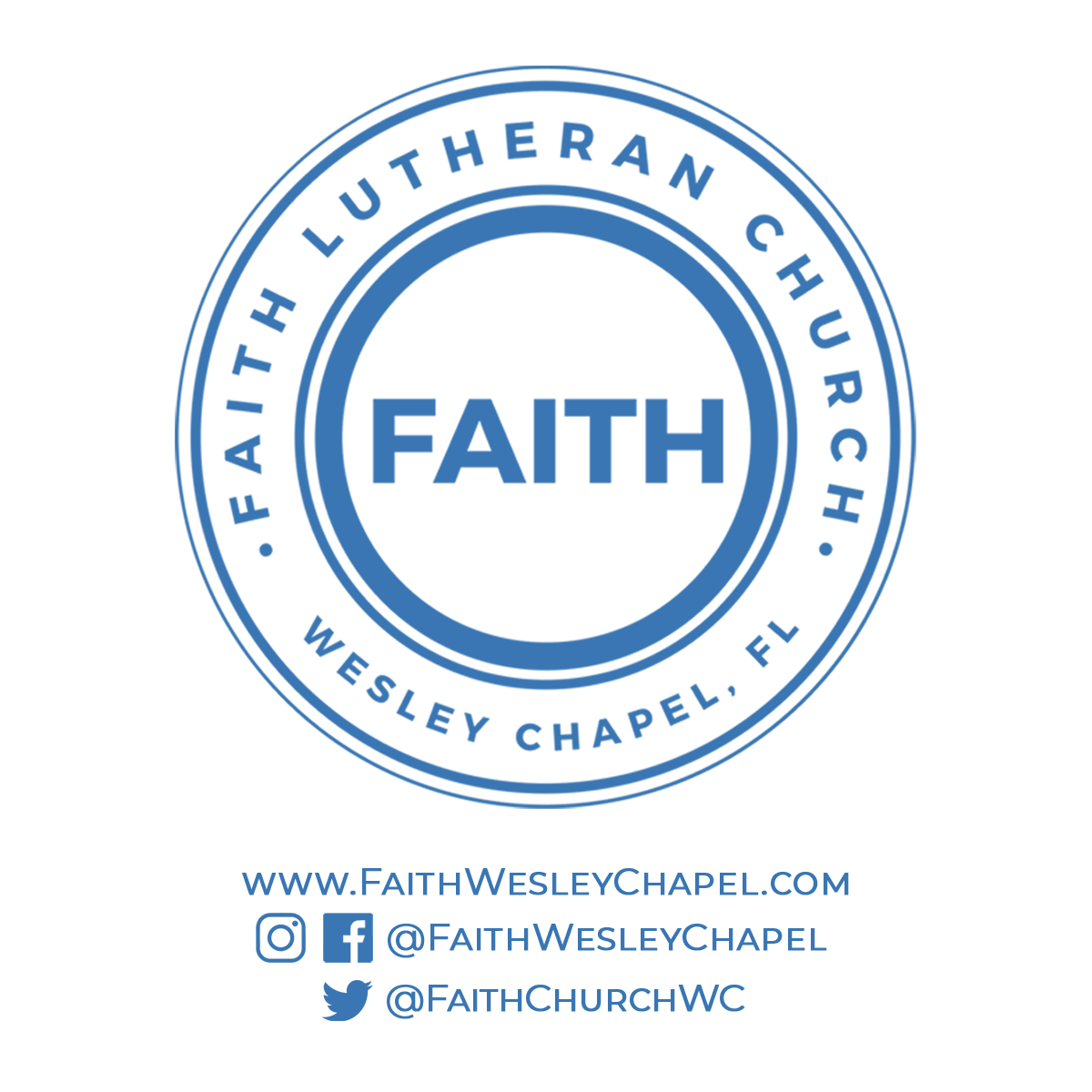 